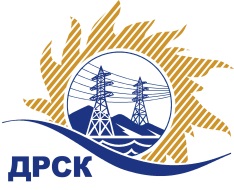 Акционерное Общество«Дальневосточная распределительная сетевая  компания»Протокол № 186/УКС-ВПЗаседания закупочной комиссии по выбору победителя по открытому запросу цен на право заключения договора «Мероприятия по оформлению земельных участков под объекты технологического присоединения (инженерные изыскания, проекты планировки, проекты межевания, исполнительные схемы, кадастровые работы) для нужд филиала "ХЭС" на территории Хабаровского муниципального района»СПОСОБ И ПРЕДМЕТ ЗАКУПКИ: Открытый запрос цен «Мероприятия по оформлению земельных участков под объекты технологического присоединения (инженерные изыскания, проекты планировки, проекты межевания, исполнительные схемы, кадастровые работы) для нужд филиала "ХЭС" на территории Хабаровского муниципального района», закупка 2000  р. 2.1.1 ГКПЗ 2017 г.ПРИСУТСТВОВАЛИ: члены постоянно действующей Закупочной комиссии АО «ДРСК»  2-го уровня.ВОПРОСЫ, ВЫНОСИМЫЕ НА РАССМОТРЕНИЕ ЗАКУПОЧНОЙ КОМИССИИ: О рассмотрении результатов оценки заявок Участников.Об отклонении заявки ООО "БИРОБИДЖАНСКОЕ ЗЕМЛЕУСТРОИТЕЛЬНОЕ ПРЕДПРИЯТИЕ"Об отклонении заявки ООО "АТЛАС"Об отклонении заявки ООО "Землеустройство-ДВ"Об отклонении заявки ООО "РосГСК"О признании заявок соответствующими условиям Документации о закупкеОб итоговой ранжировке заявокО выборе победителя открытого запроса ценРЕШИЛИ:По вопросу № 1Признать объем полученной информации достаточным для принятия решения.Принять цены, полученные на процедуре вскрытия конвертов с заявками участников.По вопросу № 2Отклонить заявку Участника ООО "БИРОБИДЖАНСКОЕ ЗЕМЛЕУСТРОИТЕЛЬНОЕ ПРЕДПРИЯТИЕ" от дальнейшего рассмотрения как несоответствующую требованиям п. 2.5.1 Документации о закупке.По вопросу № 3Отклонить заявку Участника ООО "АТЛАС" от дальнейшего рассмотрения как несоответствующую требованиям п. 2.5.1 Документации о закупке.По вопросу № 4Отклонить заявку Участника ООО "Землеустройство-ДВ" от дальнейшего рассмотрения как несоответствующую требованиям п. 2.3.1.4 и п. 2.5.1 Документации о закупке.По вопросу № 5Отклонить заявку Участника ООО "РосГСК" от дальнейшего рассмотрения как несоответствующую требованиям п. 2.5.1 Документации о закупке.По вопросу № 6Признать заявки ООО "ПКП «Эталон ДВ" (г. Хабаровск, ул. Истомина, д. 84, оф. 63), ООО "Дальгеоком" (Хабаровск, ул. Шелеста, д. 23)  соответствующими условиям Документации о закупке и принять их к дальнейшему рассмотрению.По вопросу № 7Утвердить итоговую ранжировку заявок:По вопросу № 8Признать победителем открытого запроса цен  «Мероприятия по оформлению земельных участков под объекты технологического присоединения (инженерные изыскания,проекты планировки, проекты межевания, исполнительные схемы, кадастровые работы) для нужд филиала "ХЭС" на территории Хабаровского муниципального района» участника, занявшего первое место в итоговой ранжировке по степени предпочтительности для Заказчика ООО "ПКП "Эталон ДВ" (680011, Хабаровский край, г. Хабаровск, ул. Знамёнщикова, д. 17, оф. 23) на условиях:  стоимость заявки 2 170 937,00 руб. без учета НДС (НДС не облагается). Срок выполнения работ: с момента заключения договора – 01.05.2017 г. Условия оплаты:  оплата за выполненные работы в течение 30 (тридцати) календарных дней с момента подписания  актов сдачи-приемки выполненных работ обеими сторонами – на основании счета, выставленного подрядчиком.Исп. Коротаева Т.В.397-205okzt7@drsk.ru Благовещенск ЕИС № 31604496920«02» февраля  2017 г.№Наименование участника и его адресПредмет заявки на участие в запросе цен1ООО "БИРОБИДЖАНСКОЕ ЗЕМЛЕУСТРОИТЕЛЬНОЕ ПРЕДПРИЯТИЕ" (679000, Россия, Еврейская автономная область, г. Биробиджан, ул. Постышева, д. 1, корп. А)2 100 000,00 руб. без учета НДС (НДС не облагается)2ООО "ПКП "Эталон ДВ" (680011, Хабаровский край, г. Хабаровск, ул. Знамёнщикова, д. 17, оф. 23)2 170 937,00 руб. без учета НДС(НДС не облагается)3ООО "АТЛАС" (680000, Россия, Хабаровский край, г. Хабаровск, ул. Кочнева, д. 1 А, кв. 36)2 485 000,00 руб. без учета НДС (НДС не облагается)4ООО "Землеустройство-ДВ" (680013, Россия, Хабаровский край, г. Хабаровск, ул. Шабадина, д. 19)3 084 751,27 руб.  без учета НДС(НДС не облагается)5ООО "ДАЛЬГЕОКОМ" (680000, Россия, Хабаровский край, г. Хабаровск, пер. Кустарный, д. 8, оф. 2)3 086 478,00 руб. без учета НДС(НДС не облагается)6ООО "РосГСК" (690035, Приморский край, г. Владивосток, ул. Калинина, д. 49 "А", офис 404)3 300 000,00 руб. без учета НДС 3 894 000,00 руб. с учетом НДС Основания для отклоненияКопии СРО на кадастровых инженеров представлены с истекшим сроком действия, что не соответствует требованиям п. 5.3 Технического задания. После дополнительного запроса замечание не снято.Основания для отклоненияВ пункте 7 и пункте 9.1 Технического предложения Участником  указана  завышенная информация передаваемая Заказчиком Подрядчику (топографическая съемка участка работ в масштабе не мельче 1:2000; исходно-разрешительная документация для проектных работ),  что не соответствует пункту 3.4 Технического задания в котором указано, что Участник сам должен выполнить инженерно-геодезические изыскания в виде создания инженерно-топографического плана в масштабе 1:500 для проектирования объекта ТП и согласовать его с Заказчиком а также с органом исполнительной власти по территориальной принадлежности (со штампом о приемкеВ п. 12 Технического предложения, Участник указал перечень видов работ без указания наименования и местонахождения объекта, а также без точного объема выполнения работ по каждому объекту, что  не соответствует п. 3.4 Технического задания.Основания для отклоненияИтоговая стоимость заявки не соответствует последнему по времени ценовому предложению Участника в Системе b2b esv, что не соответствует п. 2.2.1.4 Документации о закупке. После дополнительного запроса замечание не снято.Основания для отклоненияУчастник представил квалификационные документы только на одного инженера-геодезиста, что не соответствует п. 5.2 Технического задания. После дополнительного запроса замечание не снято.Место в итоговой ранжировкеНаименование участника и его адресЦена заявки на участие в закупке, руб. без учета НДС1 местоООО "ПКП "Эталон ДВ" (680011, Хабаровский край, г. Хабаровск, ул. Знамёнщикова, д. 17, оф. 23)
2 170 937,002 местоООО "ДАЛЬГЕОКОМ" (680000, Россия, Хабаровский край, г. Хабаровск, пер. Кустарный, д. 8, оф. 2)
3 086 478,00Ответственный секретарь Закупочной комиссии 2 уровня АО «ДРСК»__________________М.Г. Елисеева 